							Piacenza lì 20 maggio 2015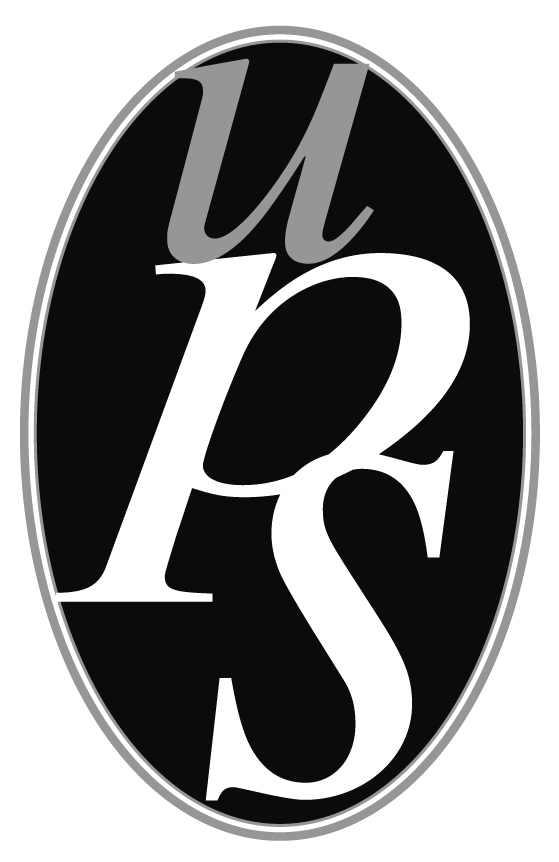 Ufficio Diocesano di Pastorale della ScuolaServizio per l’IRCProt. n. 445Ai Dirigenti Scolasticidegli Istituti siti in DiocesiLoro SediOggetto: Corsi di formazione e aggiornamento per il rinnovo  dell’idoneità ai fini                dell’insegnamento della Religione CattolicaL’Ufficio Diocesano di Pastorale della Scuola organizza, nell’anno scolastico 2015/16, tre Corsi di formazione, uno a CastelsanGiovanni e due a Piacenza, per i docenti di scuola primaria e dell’infanzia di posto comune che intendono chiedere la conferma dell’idoneità all’insegnamento della Religione Cattolica.Ricordo che è possibile, in alternativa ai corsi organizzati da questo Ufficio, frequentare un corso della Scuola Diocesana di Formazione Teologica, che si tiene presso la Casa Madre dei Missionari Scalabriniani, in Via Torta 14, il sabato pomeriggio, a partire dal primo sabato di ottobre. I docenti interessati potranno scegliere uno dei corsi proposti dalla Scuola di Formazione Teologica, comunicando la loro scelta all’Ufficio Scuola, producendo comunque un’unità di apprendimento inerente all’argomento del corso prescelto.  L’idoneità ha una durata quadriennale; pertanto, nell’anno 2015/16, ai fini della conferma dell’idoneità sono tenuti a frequentare i corsi di aggiornamento organizzati dall’Ufficio Scuola coloro che hanno partecipato ad un Corso, approvato dalla Diocesi, nell’anno scolastico 2011/12. Ricordo che il DPR 175/12, al punto 4.3.1, b.2, limita la possibilità di insegnare Religione Cattolica ai soli docenti di classe che abbiano insegnato Religione per almeno un anno continuativo nel periodo 2007/08 – 2011/12 (Cfr. anche Circolare MIUR prot. 2989 del 6.11.12).I docenti che intendessero chiedere per la prima volta l’idoneità all’insegnamento della religione cattolica sono tenuti, secondo quanto prescrive la Legge (DPR 175/12, punto 4.2.2., b), a frequentare un Master biennale, che in Regione sarà attivato a Bologna presso la Facoltà Teologica dell’Italia Settentrionale.A tutti i docenti che frequenteranno i Corsi Diocesani verrà richiesta una documentazione ai fini sia dell’aggiornamento dell’anagrafe dell’Ufficio Diocesano di Pastorale della Scuola, sia dell’accertamento dell’esistenza dei requisiti dell’idoneità. I moduli da compilare verranno distribuiti durante il primo incontro del Corso di Aggiornamento prescelto. I documenti in oggetto saranno richiesti anche a tutti gli altri docenti, negli anni a venire, quando a loro volta parteciperanno ai corsi per il rinnovo dell’idoneità. Le iscrizioni ai corsi devono pervenire, entro il 20 settembre 2015, alla segreteria dell’Ufficio Scuola, P.zza Duomo 33, 29121 Piacenza, o attraverso una mail al seguente indirizzo: scuola.diocesipc@libero.itIl Direttore dell’Ufficio Diocesano        di Pastorale della Scuola         (Giovanni Marchioni)Date e sedi dei corsi per docenti della scuola dell’infanzia e primaria di posto comuneNote organizzative: Sono richiesti ad ogni partecipante 10 euro per materiale didattico. Ogni corsista sarà tenuto a presentare alcuni documenti (i moduli da compilare saranno forniti durante il primo incontro): lettera di presentazione del parroco o di un presbitero diocesano; domanda di insegnamento; autorizzazione per il trattamento dei dati personali; dichiarazione di regolare svolgimento dell’IRC, in particolare nel quinquennio 2007-2012.Sede dei Corsi a Piacenza: “Il Samaritano”, auditorium in Via Giordani 14, con parcheggio (si entra da via IV Novembre in via Giordani).Sede dei Corsi a CastelsanGiovanni: Scuola Primaria “T. Pesaro” di CastelSanGiovanni, V. Naziario Sauro, 1.Il secondo, il terzo e il quarto incontro di ogni Corso si articoleranno in due momenti: una prima parte (dalle 17 alle 18) sarà dedicata all’approfondimento teologico; una seconda parte (dalle 18 alle 19) all’approfondimento metodologico didattico. Oggetto della riflessione teologica, quest’anno, sarà il tema: “Il peccato dell’uomo e la misericordia di Dio”. Di seguito il calendario dei corsi: Primo Corso a Piacenza12 ottobre 2015 19 ottobre 201526 ottobre 20159 novembre 201516 novembre 2015Giorno: lunedì. Orario dalle 17 alle 19Secondo Corso a Piacenza23 febbraio 20161 marzo 20168 marzo 201615 marzo 201622 marzo 2016Giorno: martedì. Orario: dalle 17 alle 19 Corso a CastelsanGiovanni30 marzo 20166 aprile 201613 aprile 201620 aprile 201627 aprile 2016Giorno: mercoledì. Orario: dalle 17 alle 19